В целях определения местоположения границ образуемых и изменяемых земельных участков, с учетом протокола публичных слушаний и заключения о результатах публичных слушаний, в соответствии с Градостроительным кодексом Российской Федерации, решением Совета депутатов города Новосибирска от 24.05.2017 № 411 «О Порядке подготовки документации по планировке территории и признании утратившими силу отдельных решений Совета депутатов города Новосибирска», постановлениями мэрии города Новосибирска  от 20.11.2014 № 10114 «Об утверждении проекта планировки территории, ограниченной перспективной городской магистралью непрерывного движения в направлении перспективного Матвеевского моста через реку Обь, Бердским шоссе, дамбой Комсомольского железнодорожного моста через реку Обь и рекой Обью в Первомайском районе», от 20.11.2014 № 10195 «Об утверждении проекта планировки территории, ограниченной направлением перспективного Матвеевского моста, Бердским шоссе, направлением перспективного Нижне-Ельцовского моста и рекой Обью, в Первомайском районе», от 06.05.2016 № 1790 «Об утверждении проекта планировки территории, ограниченной ул. Одоевского, Бердским шоссе, рекой Иней, границей города Новосибирска, в Первомайском районе», руководствуясь Уставом города Новосибирска, ПОСТАНОВЛЯЮ:1. Утвердить проект межевания территории, предназначенный для размещения линейного объекта транспортной инфраструктуры местного значения – транспортной развязки на пересечении Бердского шоссе и ул. Одоевского в Первомайском районе в границах проекта планировки территории, ограниченной 
перспективной городской магистралью непрерывного движения в направлении перспективного Матвеевского моста через реку Обь, Бердским шоссе, дамбой Комсомольского железнодорожного моста через реку Обь и рекой Обью в Первомайском районе, в границах проекта планировки территории, ограниченной направлением перспективного Матвеевского моста, Бердским шоссе, направлением перспективного Нижне-Ельцовского моста и рекой Обью, в Первомайском районе, в границах проекта планировки территории, ограниченной ул. Одоевского, Бердским шоссе, рекой Иней, границей города Новосибирска, в Первомайском районе (приложение).2. Департаменту строительства и архитектуры мэрии города Новосибирска разместить постановление на официальном сайте города Новосибирска в информационно-телекоммуникационной сети «Интернет».3. Департаменту информационной политики мэрии города Новосибирска в течение семи дней со дня издания постановления обеспечить опубликование постановления.4. Контроль за исполнением постановления возложить на заместителя мэра города Новосибирска – начальника департамента строительства и архитектуры мэрии города Новосибирска.Гальянова2275008ГУАиГПриложение к постановлению мэриигорода Новосибирскаот 31.07.2017 № 3643ПРОЕКТмежевания территории, предназначенный для размещения линейного объекта транспортной инфраструктуры местного значения – транспортной развязки на пересечении Бердского шоссе и ул. Одоевского в Первомайском районе вграницах проекта планировки территории, ограниченной перспективной городской магистралью непрерывного движения в направлении перспективного Матвеевского моста через реку Обь, Бердским шоссе, дамбой Комсомольского железнодорожного моста через реку Обь и рекой Обью в Первомайском районе, в границах проекта планировки территории, ограниченной направлением перспективного Матвеевского моста, Бердским шоссе, направлением перспективного Нижне-Ельцовского моста и рекой Обью, в Первомайском районе, в границах проекта планировки территории, ограниченной ул. Одоевского, Бердским шоссе, рекой Иней, границей города Новосибирска, в Первомайском районеЧертеж межевания территории (приложение).____________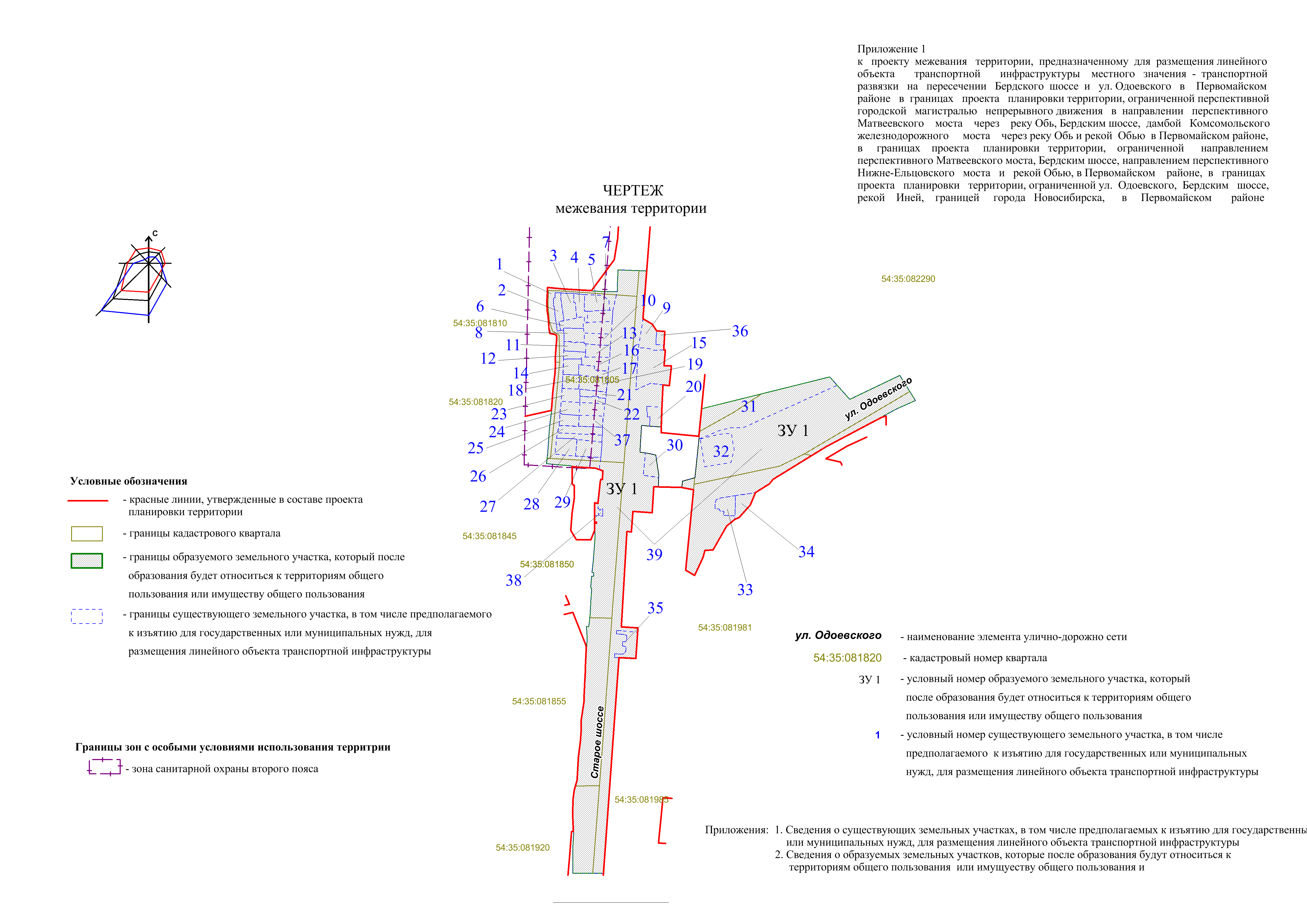 Приложение 1к чертежу межевания территорииСВЕДЕНИЯо существующих земельных участках, в том числе предполагаемых к изъятию для государственных или муниципальных нужд, для размещения линейного объекта транспортной инфраструктуры ____________Приложение 2к чертежу межевания территорииСВЕДЕНИЯоб образуемых земельных участках, которые после образования будут относиться к территориям общего пользования или имуществу общего пользования____________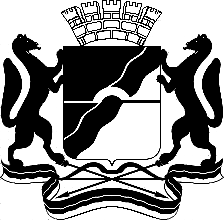 МЭРИЯ ГОРОДА НОВОСИБИРСКАПОСТАНОВЛЕНИЕОт  	  31.07.2017		№        3643	О проекте межевания территории, предназначенном для размещения линейного объекта транспортной инфраструктуры местного значения – транспортной развязки на пересечении Бердского шоссе и ул. Одоевского в Первомайском районе в границах проекта планировки территории, ограниченной перспективной городской магистралью непрерывного движения в направлении перспективного Матвеевского моста через реку Обь, Бердским шоссе, дамбой Комсомольского железнодорожного моста через реку Обь и рекой Обью в Первомайском районе, в границах проекта планировки территории, ограниченной направлением перспективного Матвеевского моста, Бердским шоссе, направлением перспективного Нижне-Ельцовского моста и рекой Обью, в Первомайском районе, в границах проекта планировки территории, ограниченной ул. Одоевского, Бердским шоссе, рекой Иней, границей города Новосибирска, в Первомайском районеМэр города НовосибирскаА. Е. ЛокотьУсловный номер земельного участка на чертежеКадастровый номер земельного участкаАдрес земельного участка Площадь земельного участка, га1234154:35:000000:25166Российская Федерация, Новосибирская область, город Новосибирск, Старое шоссе0,6755254:35:081805:10Российская Федерация, Новосибирская область, город Новосибирск, ул. Сокольническая, 810,0706354:35:081805:70Российская Федерация, Новосибирская область, город Новосибирск, ул. Алданская, 50,1001454:35:081805:13Российская Федерация, Новосибирская область, город Новосибирск, ул. Алданская, 30,0730554:35:081805:55Российская Федерация, Новосибирская область, город Новосибирск, Старое шоссе; на земельном участке расположен индивидуальный жилой дом, 590,1061654:35:081805:3Российская Федерация, Новосибирская область, город Новосибирск, ул. Сокольническая, 85/10,0683754:35:081805:14Российская Федерация, Новосибирская область, город Новосибирск, Старое шоссе, 600,0821854:35:081805:19Российская Федерация, Новосибирская область, город Новосибирск, ул. Сокольническая, 850,0805954:35:083920:418Российская Федерация, Новосибирская область, город Новосибирск, Старое шоссе 0,13101054:35:081805:20Российская Федерация, Новосибирская область, город Новосибирск, Старое шоссе, 620,08631154:35:081805:17Российская Федерация, Новосибирская область, город Новосибирск, ул. Сокольническая, 870,05831254:35:081805:7Российская Федерация, Новосибирская область, город Новосибирск, ул. Сокольническая, 890,04641354:35:081805:8Российская Федерация, Новосибирская область, город Новосибирск, Старое шоссе, 630,08791454:35:081805:58Российская Федерация, Новосибирская область, город Новосибирск, ул. Сокольническая, 910,07451554:35:083920:7Российская Федерация, Новосибирская область, город Новосибирск, Бердское шоссе, 65/10,32021654:35:081805:24Российская Федерация, Новосибирская область, город Новосибирск, Старое шоссе, 640,08721754:35:081805:16Российская Федерация, Новосибирская область, город Новосибирск, Старое шоссе, 650,07541854:35:081805:11Российская Федерация, Новосибирская область, город Новосибирск, ул. Сокольническая, 930,06771954:35:081805:6Российская Федерация, Новосибирская область, город Новосибирск, Старое шоссе, 660,11372054:35:083920:8Российская Федерация, Новосибирская область, город Новосибирск, Бердское шоссе, 650,07732154:35:081805:22Российская Федерация, Новосибирская область, город Новосибирск, Старое шоссе, 670,04822254:35:081805:15Российская Федерация, Новосибирская область, город Новосибирск, Старое шоссе, 680,04612354:35:081805:5Российская Федерация, Новосибирская область, город Новосибирск, ул. Сокольническая, 950,06962454:35:081805:25Российская Федерация, Новосибирская область, город Новосибирск, ул. Сокольническая, 970,07072554:35:081805:18Российская Федерация, Новосибирская область, город Новосибирск, ул. Сокольническая, 990,06402654:35:081805:59Российская Федерация, Новосибирская область, город Новосибирск, Старое шоссе; на земельном участке расположен индивидуальный жилой дом, 710,09692754:35:081805:4Российская Федерация, Новосибирская область, город Новосибирск, Старое шоссе, 720,07732854:35:081805:23Российская Федерация, Новосибирская область, город Новосибирск, ул. Подъемная, 60,09812954:35:081805:21Российская Федерация, Новосибирская область, город Новосибирск, ул. Подъемная, 20,11743054:35:083920:39Российская Федерация, Новосибирская область, город Новосибирск, Бердское шоссе, 670,08953154:35:000000:23592Российская Федерация, Новосибирская область, город Новосибирск, Старое шоссе 0,89193254:35:082290:54Российская Федерация, Новосибирская область, город Новосибирск0,25983354:35:081981:1Российская Федерация, Новосибирская область, город Новосибирск, ул. Лузгина, 10,09163454:35:081981:20Российская Федерация, Новосибирская область, город Новосибирск, ул. Лузгина, 20,08903554:35:083920:3Российская Федерация, Новосибирская область, город Новосибирск, Бердское шоссе,0,10963654:35:083920:29Российская Федерация, Новосибирская область, город Новосибирск,  Старое шоссе, 630,03293754:35:081805:56Российская Федерация, Новосибирская область, город Новосибирск, Старое шоссе, 700,07763854:35:081850:18Российская Федерация, Новосибирская область, город Новосибирск, Старое шоссе, 74а0,00653954:35:000000:25160Российская Федерация, Новосибирская область, город Новосибирск, Старое шоссе9,9382Итого:14,7570Условный номер земельного участка на чертежеУчетный номер
кадастрового кварталаВид разрешенного использования образуемого земельного участка в соответствии с проектом планировки территорииПлощадь земельного участка, гаАдрес земельного участка12345ЗУ 154:35:000000Автомобильный транспорт14,9768Российская Федерация, Новосибирская область, город Новосибирск, Старое шоссе, (74)Итого:14,9768